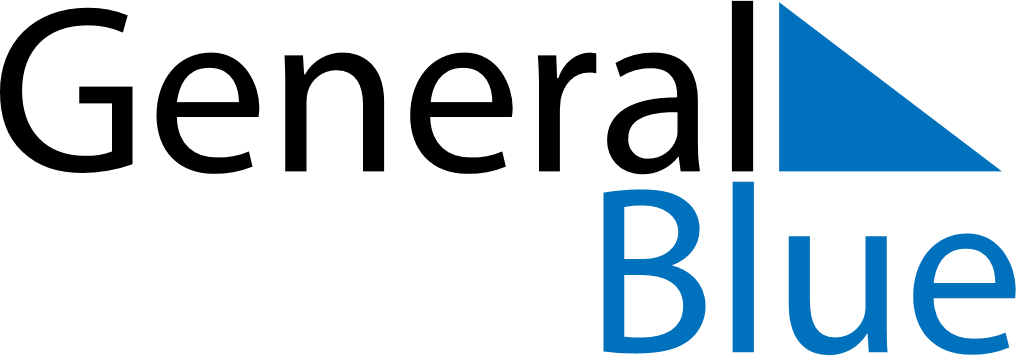 August 2024August 2024August 2024August 2024August 2024August 2024Pubu, Tibet, ChinaPubu, Tibet, ChinaPubu, Tibet, ChinaPubu, Tibet, ChinaPubu, Tibet, ChinaPubu, Tibet, ChinaSunday Monday Tuesday Wednesday Thursday Friday Saturday 1 2 3 Sunrise: 7:16 AM Sunset: 8:56 PM Daylight: 13 hours and 39 minutes. Sunrise: 7:17 AM Sunset: 8:55 PM Daylight: 13 hours and 38 minutes. Sunrise: 7:17 AM Sunset: 8:54 PM Daylight: 13 hours and 36 minutes. 4 5 6 7 8 9 10 Sunrise: 7:18 AM Sunset: 8:53 PM Daylight: 13 hours and 35 minutes. Sunrise: 7:19 AM Sunset: 8:52 PM Daylight: 13 hours and 33 minutes. Sunrise: 7:19 AM Sunset: 8:52 PM Daylight: 13 hours and 32 minutes. Sunrise: 7:20 AM Sunset: 8:51 PM Daylight: 13 hours and 30 minutes. Sunrise: 7:21 AM Sunset: 8:50 PM Daylight: 13 hours and 29 minutes. Sunrise: 7:21 AM Sunset: 8:49 PM Daylight: 13 hours and 27 minutes. Sunrise: 7:22 AM Sunset: 8:48 PM Daylight: 13 hours and 26 minutes. 11 12 13 14 15 16 17 Sunrise: 7:22 AM Sunset: 8:47 PM Daylight: 13 hours and 24 minutes. Sunrise: 7:23 AM Sunset: 8:46 PM Daylight: 13 hours and 22 minutes. Sunrise: 7:24 AM Sunset: 8:45 PM Daylight: 13 hours and 21 minutes. Sunrise: 7:24 AM Sunset: 8:44 PM Daylight: 13 hours and 19 minutes. Sunrise: 7:25 AM Sunset: 8:43 PM Daylight: 13 hours and 17 minutes. Sunrise: 7:26 AM Sunset: 8:42 PM Daylight: 13 hours and 16 minutes. Sunrise: 7:26 AM Sunset: 8:41 PM Daylight: 13 hours and 14 minutes. 18 19 20 21 22 23 24 Sunrise: 7:27 AM Sunset: 8:40 PM Daylight: 13 hours and 12 minutes. Sunrise: 7:27 AM Sunset: 8:39 PM Daylight: 13 hours and 11 minutes. Sunrise: 7:28 AM Sunset: 8:38 PM Daylight: 13 hours and 9 minutes. Sunrise: 7:29 AM Sunset: 8:37 PM Daylight: 13 hours and 7 minutes. Sunrise: 7:29 AM Sunset: 8:35 PM Daylight: 13 hours and 6 minutes. Sunrise: 7:30 AM Sunset: 8:34 PM Daylight: 13 hours and 4 minutes. Sunrise: 7:31 AM Sunset: 8:33 PM Daylight: 13 hours and 2 minutes. 25 26 27 28 29 30 31 Sunrise: 7:31 AM Sunset: 8:32 PM Daylight: 13 hours and 0 minutes. Sunrise: 7:32 AM Sunset: 8:31 PM Daylight: 12 hours and 58 minutes. Sunrise: 7:32 AM Sunset: 8:30 PM Daylight: 12 hours and 57 minutes. Sunrise: 7:33 AM Sunset: 8:28 PM Daylight: 12 hours and 55 minutes. Sunrise: 7:34 AM Sunset: 8:27 PM Daylight: 12 hours and 53 minutes. Sunrise: 7:34 AM Sunset: 8:26 PM Daylight: 12 hours and 51 minutes. Sunrise: 7:35 AM Sunset: 8:25 PM Daylight: 12 hours and 49 minutes. 